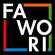 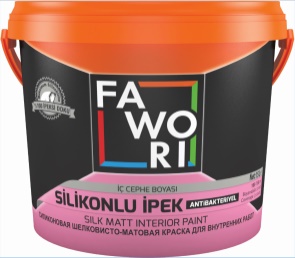 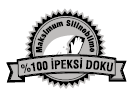 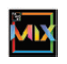 Silikonlu İpek Antibakteriyel İç Cephe BoyasıÜRÜN TANIMISu bazlı, akrilik kopolimer esaslı, silikon katkılı, ipeksi mat dokuda, mikroorganizma (E.coli, S. Aureus, A.brasiliensis, P.purpurogenum, MRSA, VRE) oluşumunu engelleyen kimyasallar ile takviye edilmiş antibakteriyel, ipeksi mat dokuda dekoratif son kat iç cephe boyasıdır.ÖZELLİKLERİIsı kaybına karşı izole edilmemiş, nem kaynaklı bakteri (E.coli,S.aureus, MRSA, VRE) oluşum tehlikesi olan yerlerde, bakterilere karşı önlem almak amacıyla güvenle kullanılır. Özel formülü ve teknolojisiyle endüstriyel alanlardaki bakteri oluşumunu engellemek üzere geliştirilmiştir. Fawori Silikonlu İpek Antibakteriyel İç Cephe Boyası su kaldırır yapıda ve yüksek örtücülüğünün yanı sıra silinebilme özelliği sahip bir boyadır. Uygulandığı yüzey ile bütünleşir. Yüksek teneffüs kabiliyetine sahiptir. Yapı malzeme standartlarına uygun uygulama yapıldığında çatlama, kabarma ve dökülme yapmaz. Su bazlı olması nedeni ile rahatsız edici bir kokusu yoktur, çevre dostudur.Yoğunluk(gr/ml):1,42-1,46 PH aralığı 7-9 görünüm: Sıvı şekildeUYGULANACAK YÜZEYLERFawori Silikonlu İpek Antibakteriyel İç Cephe Boyası, Mutfak, yemekhane, ağıl, banyo, depo, sağlık kuruluşları, çocuk odaları, kreşler gibi küf (A.brasiliensis, P.purpurogenum) oluşum tehlikesi olan veya bakterilerin duvar yüzeylerinde üremesini engellemek üzere halihazırda bulunan iç cephe eski-yeni boyalı/sıvalı tavan-duvar, alçı, macun, alçıpan, betopan, OSB, cam tekstili yüzeyler üzerine uygun astarlama işlemi tamamlandıktan sonra uygulanır.UYGULAMAUygulama yapılacak yüzeyler düzgün, sağlam, astar ve son kat boyayı taşıyabilecek durumda olmalıdır. Boya yapılacak yüzeyler, her türlü kir, toz, kalıp yağı, gevşek tabakalardan temizlenmeli ve gerekli yüzey düzeltme işlemleri yapılmalıdır. Beton, brüt beton ve yeni sıvalı yüzeylerde priz sürelerine uyulmalıdır (28 gün). Eski boyalı su-solvent bazlı yüzeyler üzerine, astar uygulamasına geçilmeden önce, yüzeylerin tamamına hafif zımpara yapılması unutulmamalıdır. İlk defa uygulama yapılacak yeni sıvalı iç yüzeylerde Fawori İç Cephe Dönüşüm Astarı kullanılmalıdır. Alçı, kireç, badana, gaz beton gibi emici, tozuma karakterli yüzeylerde Fawori Şeffaf Astar veya 1/7 oranında inceltilmiş Fawori Konsantre Astar tek kat olarak, tarama ve perdahlama yapmadan (aşağıdan yukarıya doğru rulo ile bir tur attırılarak) uygulanmalıdır. Kireç üzerine direkt uygulama yapılmamalıdır. Çok kirli (nikotin, is, nem, kusma, vb.) yüzeylerde boyanın örtücülüğünü artırmak amacıyla en az 1 kat leke örtücü boya uygulandıktan sonra, Fawori İç Cephe Dönüşüm Astarı ile astarlanmalı, iki kat halinde son kat boya uygulanmalıdır. Uygulama esnasında ve ürünlerin tam kuruması tamamlanıncaya kadar, ortam ve yüzey sıcaklığının +5°C ile +30°C arasında olmasına dikkat edilmelidir. İstenilen dokunun elde edebilmesi ve uygulama rahatlığı için saten alçı ve macun tarzı düz yüzeyler üzerinde uygulama yaparken saten rulo; sıvalı ve emiciliği yüksek bozuk yüzeylerde uygulama yaparken ise plastik rulo kullanılması önerilmektedir.UYARIŞeffaf Astarlar: Fawori Konsantre Astar veya Fawori Şeffaf Astar emiciliği yüksek iç cephelerde alçı, kireç, badana, gaz beton (iç-dış cephe) gibi emici ve tozuma karakterli yüzeylerde; tek kat olarak tarama perdahlama yapmadan uygulanmalıdır. Bu astarları tozuma karakteri olmayan eski boyalı (su-solvent boyalı) yüzeylere ve glitolinli/macunlu duvar yüzeylere uyguladığınızda camımsı yüzey oluşacaktır. Oluşan bu yüzeyler üzerine son kat boyayı 7-8 katta uygulamanıza rağmen örtücülük sorunu, çatlama ve/veya aderans problemleri yaşanabilir. Böyle bir durumda camımsı tabaka ortadan kaldırılıncaya kadar zımpara ve kazıma işlemi devam ettirilmelidir.Pigmentli Astarlar: Fawori İç Cephe Dönüşüm Astarı ham sıvalı, eski su-solvent bazlı boyalarda duvar yüzeylerde astar/geçiş astarı olarak kullanılır. Alçı, kireç, badana, gaz beton gibi emici ve tozuma karakterli yüzeylerde bu astarlar kullanıldığında bağlayıcısı emileceğinden yüzeyde tozuma karakterli bir görünüm oluşacak ve problem yaşanacaktır.Macunlu Yüzeyler: Duvar yüzeylerde macun ile düzeltme işlemi yapılacaksa öncesinde alçı, kireç, badana, gaz beton gibi emici ve tozuma karakterli yüzeylerde şeffaf karakterli astarlar tarama perdahlama yapmadan (aşağıdan yukarıya doğru rulo bir tur attırılarak) uygulanmalıdır. Sonrasında hazır macun (alttaki ve son kat boyaya uygun macun ile yüzey düzeltilmelidir) uygulanmalı ve üzerine Fawori Pro Astar yapılarak son kat boyaya geçilebilir. Eski boya üzerine alçı uygulanacaksa yüzey mutlaka sık olarak çentiklenmelidir. Aksi durumda boya üzerine alçı kesinlikle direkt olarak uygulanmamalıdır. Uygulama yapılırsa son kat boya alçı ile dökülecektir.Kireç ve Gevşek Tabaka Temizliği: Boya altındaki eski kendini taşıyamayacak boya tabakaları ve kireç gibi emici yüzeyler tel fırça, raspa ve/veya spiral yardımıyla temizlenmelidir. Ya da su jeti ile maksimum 250 barı geçmeyecek şekilde ve deneme yapılarak temizlik yapılabilir. Su jeti veya kumlama yönteminde numune ön çalışması yapılması unutulmamalıdır. Aksi taktirde yüksek basınç yüzeylere zarar verecek olup, ciddi tamirat ve yüzey düzeltme işlemlerine yol açabilir.Havasız (Airless) PüskürtmedeBasınç Meme Açısı  :  Meme Ölçüsü (inch) : İnceltme (Su) 	         :	İNCELTMEFırça ve rulo uygulamalarında temiz su ile %15-20 inceltilerek en az iki kat halinde uygulanması tavsiye edilir. Havasız (airless) püskürtmede, temiz su ile %5 inceltilerek yeterli film kalınlığı sağlanmak kaydıyla tek kat uygulanabilir.KURUMA SÜRESİ (20°C, %65 HR’de)Dokunma kuruması	 : 30-60 dakikaKatlar arası bekleme süresi   : 4-6 saatSon kuruma	 : 24 saat (daha yüksek bağıl nem ve düşük sıcaklıkta kuruma süresi uzayabilir).SARFİYATUygulama yapılacak yüzeyin cinsine, emiciliğine ve yapısına göre 1 Litre ile tek katta 14-20 m2 alan boyanabilir. Kesin sarfiyat için kontrollü numune çalışması yapılmalıdır.DEPOLAMAAçılmamış ambalajında, serin ve kuru yerde dondan, direkt güneş ışığından korunarak 2 yıl saklanabilir. Ambalajın kapağını kullanımdan hemen sonra hava almayacak şekilde kapatınız.AMBALAJ15 L ve 2,5 LUYARI KELİMESİDikkatZARARLILIK İFADESİYoktur.Önlem İbaresi ve açıklaması : P102	           :Çocukların erişemeyeceği yerde saklayın. P262           : Gözle, ciltle veya kıyafetle temas ettirmeyin. P301+P310  : Yutulduğunda Ulusal Zehir Danışma Merkezi’nin 114 nolu telefonu/ doktoru arayın.  P501            : İçeriği/kabı yerel/bölgesel/ulusal/uluslararası mevzuata uygun şekilde bertaraf edin.TS 5808/2012’ye uygundur.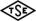 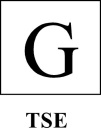  G tebliğine uygundur.Poz No:Y.25.003/07, Y.25.003/20, Y.25.003/21, Y.25.003/22 Rayiç No: 04.551/05Bu teknik föy normal şartlarda laboratuvar verileri temel alınarak hazırlandığından yukarı da yeterli bulunmayan detaylar için teknik personele danışınız. Aksi halde bilgi yetersizliği sonucu ortaya çıkacak hatalar üretici firmaya sorumluluk yüklemez. Bu bilgilerin değiştirilme hakkı firmamızca saklıdır.Bu ürün TS EN ISO 9001, TS EN ISO 14001, TS 18001, TS EN ISO 50001, TS ISO 10002 standartları uygunluk belgesine sahip Betek A.Ş. tarafından üretilmektedir.Rev5 Mart 2020